                                                         Пансионат «Звездный» 2023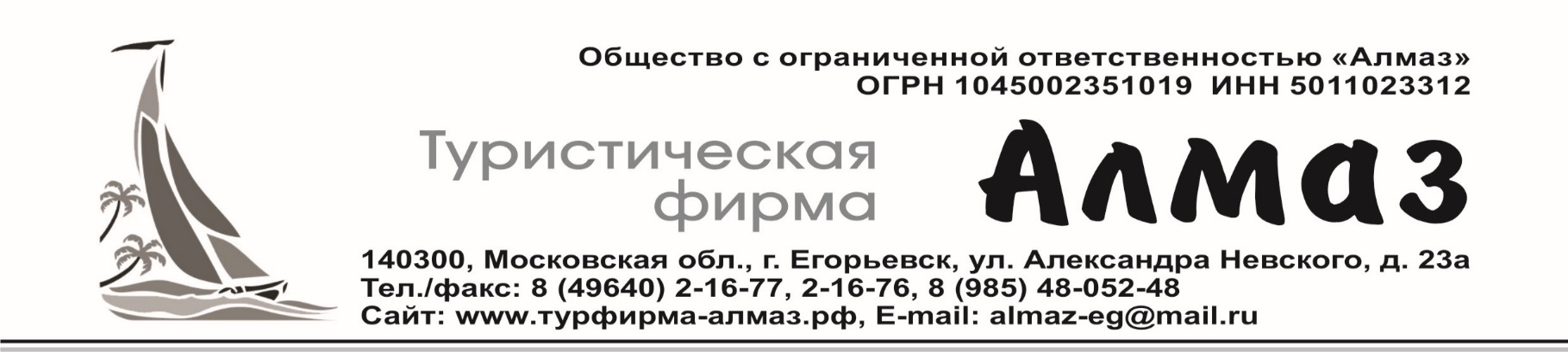 Расположение: пансионат находится в центре г. Судак, в окружении магазинов, кафе и ресторанов, в 500 метрах от пляжа и трех минутах ходьбы от кипарисовой аллеи, ведущей к морю, занимает площадь около 5 га. В 2004 году произведен капитальный ремонт, территория огорожена и охраняется. В непосредственной близости расположен аквапарк, в 20 км -  дельфинарий. Уникальное расположение пансионата в уютной Судакской долине создает самые благоприятные условия для отдыха и оздоровления детей и взрослых. Из окон пансионата открывается великолепный вид на Судакскую бухту, Генуэзскую крепость.Размещение: 5 ти-этажный корпус: 2-х местные 1-но комнатные номера категории "стандарт" (13 кв.м). В номере: 2 кровати, 2 тумбочки, 2 стула, столик-тумба, зеркало, шкаф, холодильник, телевизор, кондиционер, балкон. Совмещённый санузел состоит из умывальника, душа, туалета. Дополнительное место – раскладушка или кресло-кровать (СТРОГО для детей ДО 13,99 ЛЕТ). Максимальное количество отдыхающих в номере – 3 человека.3-х местные 1-но комнатные номера категории «Стандарт» (16 кв.м). В номере: 3 кровати, 3 тумбочки, 3 стула, столик-тумба, зеркало, шкаф, холодильник, телевизор, кондиционер, балкон. Совмещённый санузел состоит из умывальника, душа, туалета. Максимальное количество отдыхающих в номере – 3 человека. Номера категории «Стандарт» расположены на 1, 4 и 5 этажах; категории «Стандарт Плюс» - 2, 3 этаж. 2-местный стандарт плюс (макс. 2+1 чел., 12 кв. м, Wi-Fi, ЖК телевизор, кондиционер, душ, фен, балкон, электрочайник, 1-спальные кровати, мини-холодильник, туалет, номера находятся на 2,3 этаже; после капитального ремонта). Доп. место - раскладушка/кресло-кровать, может быть установлена для ребенка до 13 лет включительно.3-местный стандарт плюс (макс. 3 чел., 16 кв. м, Wi-Fi, ЖК телевизор, кондиционер, душ, фен, балкон, электрочайник, 1-спальные кровати, мини-холодильник, туалет, номера находятся на 2,3 этаже; после капитального ремонта).Питание: завтрак, полупансион (завтрак + ужин), 3-х разовое питание. Система питания: заказное меню. Для детей до 5 лет разработано детское питание.Профиль лечения: заболевания сердечно-сосудистой системы; опорно-двигательного аппарата; нервной системы; заболевания ЛОР-органов; кожные заболевания (экзема, нейродермит, аллергический дерматит) и заболевания органов дыхания (подострый бронхит, хронический обструктивный бронхит без признаков легочного сердца, хронический бронхит с астматическим компонентом, бронхиальная астма, трахеобронхит.К услугам отдыхающих: круглогодично работает бассейн с подогревом под открытым небом. Температура воды +21 °C. Три зоны: взрослый бассейн, детский бассейн и зона гидромассажа. Глубина бассейна переменная - 1,2 - 1,5м, детского - 0,4 м. Общая площадь бассейна - 600 кв.м. Система очистки бассейна работает каждый день. Анимация для детей и взрослых, многофункциональные спортивные площадки (большой теннис, футбол, волейбол) на открытом воздухе и уличные тренажёры, камера хранения, тренажерный зал, теннисные корты, пункт проката спортивного и игрового инвентаря.Дети в пансионат "Звездный" принимаются с 2-х лет. Детская комната, игровая площадка, детская зона в бассейне.Пляж: городской, песчано-мелкогалечный, в 400 м от корпуса, благоустроенный (теневые навесы, кабинки для переодевания). Дорога на пляж проходит вдоль кипарисовой аллеи.Водоснабжение: холодная и горячая вода - постоянно.Расчетный час: заезд с 12-00, выезд до 10:00Стоимость указана на 1 человека с проездом:Скидки: - Акция "РАННЕЕ БРОНИРОВАНИЕ" (действует до 1 апреля) - 1000 рублей/чел. Дети от 2-х до 4,99 лет без места и без питания принимаются бесплатно, оплачивая стоимость автотранспортных услуг, стоимостью 8000 рублей туда-обратно.Детям от 5-ти до 13,99 лет предоставляется скидка в размере 10 % на основное место и 15 % на дополнительное место в 2-х и 3-х местных номерах.В стоимость входит: проезд на комфортабельном автобусе SETRA, страховка на время переезда, напитки (чай и кофе) во время пути, сопровождение, проживание, выбранный тип питания по заказному меню, анимация (для детей и взрослых), бассейн, открытый с пресной водой, подвоз к пляжу «Меганом», Солнечная долина» и обратно, детская и спортивная площадки; медицинский центр (прием у врача (терапевт, ЛОР, специалист, педиатр).Документы:ПОСЕЛЕНИЕ В ПАНСИОНАТ ПРОИСХОДИТ ПРИ ПРЕДОСТАВЛЕНИИ ДЕЖУРНОМУ АДМИНИСТРАТОРУ СЛЕДУЮЩИХ ДОКУМЕНТОВ:- ваучер (путевка, лист подтверждения бронирования);- документ, удостоверяющий личность (паспорт, свидетельство о рождении ребенка для детей, не достигших 14 лет);- заполненную регистрационную карту (анкета);- выписку о прививках для детей, не достигших 14 лет (можно копию);- медицинскую справку для взрослых и детей, об эпидемиологическом окружении - об отсутствии контакта с больными COVID-19 в течение предшествующих 14-ти дней, выданную медицинской организацией. Справка действительна 3 суток с момента ее получения;- согласие на сопровождение ребенка, не достигшего 14 лет (не нотариально заверенное), если ребенка сопровождают не законные представители, а опекуны и другие родственники.Даты заездов2023г.(12 дней  с дорогой)2-х / 3-х местный стандартосновное место Взрослыйна базе питания: завтрак/  завтрак, ужин  /3-х разовое1-но местный стандартосновное место взрослыйна базе питания: завтрак /  3-х разовое30.06  - 11.0734200/   35400   /3610049200  /   5140009.07 - 20.0735900/   37100   /3830050800  /    5320018.07 - 29.0735900/   37100   /3830050800   /   5320027.07 - 07.0835900/   37100   /3830050800  /    5320005.08 - 16.0835900/   37100   /3830050800   /   5320014.08 - 25.0835900/   37100   /3830050800   /   5320023.08 - 03.0931600/   32800   /3390041600   /   4390001.09 - 12.0929400/   30600   /3280038900   /   41300